Mon Journal d’écriture et de dictées réflexivesFormation générale des adultesNom : 											Groupe : 				Enseignant(e) : 										Centre : 											Ma méthode d’autocorrection de texte…Ma méthode d’autocorrection de texte…Mes dictées réflexivesPour me rappeler, je réfléchis, j’observe, je note…Tempête d’idéesMon O.G. (Organisateur Graphique)Je planifie ma rédactionOG ou plan linéaireRédaction hebdomadaire, version provisoireGenre de texte : 							Nombre de mots : 	Titre : 									Rédaction hebdomadaire, version finaleGenre de texte : 							Nombre de mots : 	Titre :								ANNEXESRéférentielsGrilles des manifestations de compétence en écritureGrilles d’évaluation « Écrire des textes variés »ANNEXE 1 « RÉFÉRENTIELS »Synthèse sur les types de textes*Il est a noté que le nombre de paragraphes dans le développement ou le nœud ne sera pas le même selon le sigle de cours.Stratégies à utiliser lorsque je planifie la rédaction d’un texte…Français, langue d’enseignementFormation de base diversifiée, éducation des adultesANNEXE 2Grilles des manifestations de la compétence 2Secondaire 3« ÉCRIRE DES TEXTES VARIÉS »ANNEXE 3Grilles d’évaluations de la C-2SECONDAIRE 3« ÉCRIRE DES TEXTES VARIÉS »Nom de l’adulte : 	FRA-3102-2 Compétence 2 : Écrire des textes variés Consignes :Pour chaque critère, encerclez l’énoncé ou les énoncés correspondant au rendement de l’adulte.En vous rappelant que seuls les points prévus dans la grille sont attribuables, inscrivez ceux obtenus dans les cases appropriées.Nom de l’adulte : 	FRA-3104-1 Compétence 2 : Écrire des textes variés Consignes :Pour chaque critère, encerclez l’énoncé ou les énoncés correspondant au rendement de l’adulte.En vous rappelant que seuls les points prévus dans la grille sont attribuables, inscrivez ceux obtenus dans les cases appropriées.Nom de l’adulte : 	FRA-3106-2 Compétence 2 : Écrire des textes variés (45 %)Consignes :Pour chaque critère, encerclez l’énoncé ou les énoncés correspondant au rendement de l’adulte.En vous rappelant que seuls les points prévus dans la grille sont attribuables, inscrivez ceux obtenus dans les cases appropriées.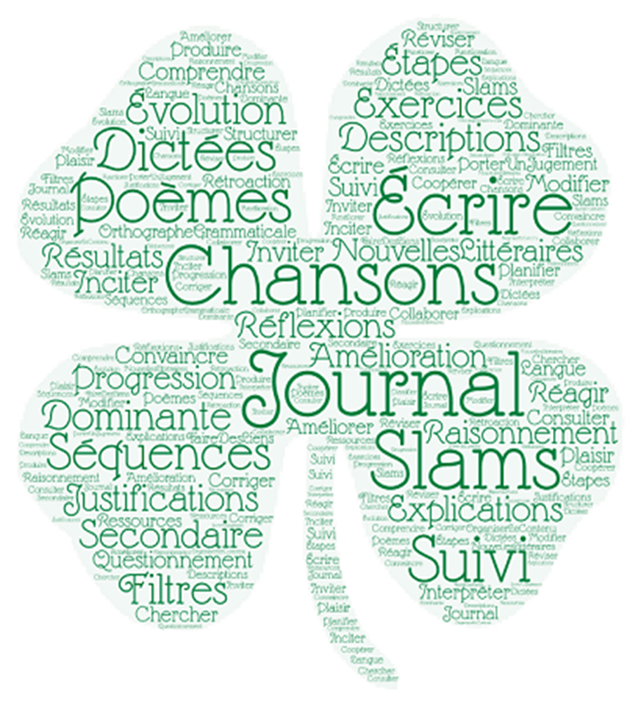 TEXTES COURANTSTEXTES COURANTSTEXTES COURANTSTEXTES COURANTSTEXTES LITTÉRAIRES		DescriptifExplicatifJustificatifArgumentatif(narratif)Roman, nouvelle, conte, fable, slam, poésie, chanson, comptine…IntroductionIntroductionIntroductionIntroduction1.Situation   initialePrésentation de ce qu’il faut décrire (sujet amené et sujet posé)Description du sujet ou du phénomène à expliquerFormulation de la questionPrésentation de l’élément à justifier et des critère utilisés. Sujet amené. Sujet posé. Prise de   position. Sujet diviséOù?Qui?Quoi?Quand?DéveloppementDéveloppementDéveloppementDéveloppement2.NoeudAspect 1Aspect 2…Cause 1Cause 2…Raison 1Raison 2…Argument 1Argument 2..Péripétie 1  (commence avec l’élément déclencheur)Péripétie 2 (se termine avec le dénouement)ConclusionConclusionConclusionConclusion3.Situation finaleRetour sur les aspects sous forme de synthèse et/ou ouverture (idée nouvelle sur le sujet)Retour sur la question de départ et synthèse.Résumé de la justificationRetour sur la prise de position et ouvertureConséquences et/ou impact sur le ou les personnages principauxTempête d’idées ou champ lexicalUne fois que l’intention d’écriture est claire, il est essentiel de planifier ses idées.Pour cela, je peux utiliser le champ lexical ou la tempête d’idées. Il s’agit de mettre sur papier des mots en lien avec ton sujet.Ceux-ci doivent être liés par le sens et ce, à un même sujet ou à une même idée.O-G (organisateur graphique)Voici quelques critères à respecter pour faire mon O-GUne idée centrale ou un thème.Une idée principale par branche.Des idées secondaires doivent s’ajouter à chaque idée principale.Un symbole par idée principale.Un code de couleurs pour représenter chaque idée principale.Plan de texteJe fais mon plan à l’aide de mots-clés.Je divise mon texte selon le genre choisi ; voir la synthèse sur les types de textes.FRA-3102-2             Partager des souvenirsJe suis capable de …Tenir compte de son destinataire et de ses caractéristiquesRespecter son intention de communicationRespecter le genre de texte choisiAdopter un ton qui contribue à produire l’effet recherchéDéterminer le statut et le point de vue du narrateurChoisir les marques d’énonciation et de modalité appropriéesPrésenter des éléments narratifs pertinents au regard de l’univers crééÉlaborer une intrigue cohérente et la faire progresserS’appuyer sur divers éléments (actions et réactions des personnages, valeurs véhiculées, champ lexical, etc.) pour développer son thèmeRespecter la séquence narrative dominanteInsérer, au besoin, des séquences descriptives ou dialogalesAssurer les liens entre les idées par l’emploi d’organisateurs textuels et de marqueurs de relation appropriésEmployer un vocabulaire juste et imagéEmployer des procédés stylistiques pertinents pour enrichir son texte, évoquer l’atmosphère souhaitée et maintenir l’intérêt du lecteurÉviter les répétitions en employant des procédés de reprise variés et judicieuxAssurer la cohérence de son texte en respectant les règles de l’harmonisation des tempsRespecter les règles de l’orthographe lexicale et grammaticale, de la syntaxe et de la ponctuationUtiliser des outils de référence pour améliorer ses écritsRéviser systématiquement ses textesFRA-3104-1   Informer et exercer une influenceJe suis capable de…Rédiger des textes de genres variéscompte rendu d’événementarticle d’informationlettre de sollicitationmessage publicitairePréciser son intention de communicationCerner son sujetDéfinir l’angle sous lequel le sujet sera abordéChoisir un ton approprié à son destinataireau genre de texte à la situation de communicationAssurer la progression et la continuité de l’information par l’insertion régulière d’information nouvelle l’emploi de procédés de reprise variés et appropriésOrganiser et enchaîner ses idées en utilisant des organisateurs textuels et des marqueurs de relation pertinentsS’assurer que le texte ne présente aucune contradictionEmployer un vocabulaire précis, persuasif au besoin, et adapté à la situation d’écritureRédiger le texte dans une langue correcteRespecter les règles de la syntaxe, de la ponctuation et de l’orthographe grammaticale et lexicaleTirer profit des outils de référenceCommuniquer de l’informationJe suis capable de…Relater les événements ou transmettre les renseignements sur un ton neutre, sans donner son opinion personnelleExploiter les séquences descriptive ou explicativeUtiliser divers procédés pour transmettre une information juste et complète pour préciser ou nuancer sa pensée pour faire ressortir le caractère objectif de ses propos et en assurer la crédibilitéRapporter les propos de témoins ou de victimes qui laissent transparaître l’atmosphère qui régnait lors de l’événement s’il y a lieu Solliciter l’appui de son destinataire ou faire la promotion d’un produit, d’un service ou d’une idéeJe suis capable de…Exploiter des séquences variéesdescriptive ou explicative pour communiquer une information non teintée de parti prisjustificative pour appuyer ses propos et leur donner de la crédibilitéargumentative pour influencer son destinataire et l’inciter à agirRecourir à divers procédés de persuasionfaitsstatistiquesappel aux sentiments, à la logique, aux valeurs, au besoin de nouveauté, etc.Tirer profit de procédés stylistiques variés figures de stylejeux de motsrépétition, etc.FRA-3106-2         Explorer des œuvres de fictionJe suis capable de…Tenir compte de son destinataire et de ses caractéristiquesRespecter son intention de communicationRespecter le genre de texte choisiAdopter un ton qui contribue à produire l’effet recherchéDéterminer le statut et le point de vue du narrateurChoisir les marques d’énonciation et de modalité appropriéesPrésenter des éléments narratifs pertinents au regard de l’univers crééÉlaborer une intrigue cohérente et la faire progresserS’appuyer sur divers éléments (actions et réactions des personnages, valeurs véhiculées, champ lexical, etc.) pour développer son thèmeRespecter la séquence narrative dominanteInsérer, au besoin, des séquences descriptives ou dialogalesAssurer les liens entre les idées par l’emploi d’organisateurs textuels et de marqueurs de relation appropriésEmployer un vocabulaire juste et imagéEmployer des procédés stylistiques pertinents pour enrichir son texte, évoquer l’atmosphère souhaitée et maintenir l’intérêt du lecteurÉviter les répétitions en employant des procédés de reprise variés et judicieuxAssurer la cohérence de son texte en respectant les règles de l’harmonisation des tempsRespecter les règles de l’orthographe lexicale et grammaticale, de la syntaxe et de la ponctuationUtiliser des outils de référence pour améliorer ses écritsRéviser systématiquement ses textesÉchelleCritèresExcellentTrès bienBienFaibleTrès faiblePoints2.1Adaptation à la situation de communicationPrésente un contenu et un point de vue pertinents et le fait de façon approfondie personnalisée et en respectant le projet d’écriture.20Présente un contenu et un point de vue pertinents en respectant le projet d’écriture.16Présente un contenu et un point de vue pertinents malgré quelques lacunes. Toutefois, le projet d’écriture est respecté.12Présente un contenu et un point de vue peu pertinents. Il manque une ou des idées importantes pour respecter le projet d’écriture.8Présente un contenu et un point de vue très peu pertinents et respecte très peu le projet d’écriture.4__ / 302.1Adaptation à la situation de communicationUtilise des procédés textuels appropriés, variés et efficaces.10Utilise des procédés textuels appropriés.8Utilise des procédés textuels généralement appropriés.6Utilise des procédés textuels peu appropriés.4Utilise des procédés textuels très peu appropriés.2__ / 302.2Cohérence du texteRespecte les règles de la cohérence textuelle et articule son texte informatif ou expressif de façon très habile.20Respecte les règles de la cohérence textuelle et articule son texte avec aisance.16Respecte généralement les règles de la cohérence textuelle et articule son texte de façon acceptable.12Respecte peu les règles de la cohérence textuelle et articule son texte avec certaines difficultés.8Respecte très peu les règles de la cohérence textuelle et son texte est mal articulé.4__ / 202.3Utilisation d’un vocabulaire appropriéUtilise un vocabulaire varié, juste et parfois recherché.5Utilise des termes justes et des substituts variés.4Utilise un vocabulaire courant et évite les répétitions abusives en ayant surtout recours aux pronoms personnels.3Utilise un vocabulaire imprécis et souvent familier.2Utilise un vocabulaire très imprécis et souvent familier.1__ / 52.4Construction des phrases etponctuationappropriéesConstruit et ponctue correctement les phrases en faisant très peu d’erreurs.Construit et ponctue généralement bien les phrases en faisant peu d’erreurs.Construit et ponctue les phrases en faisant certaines erreurs.Construit et ponctue les phrases en faisant de nombreuses erreurs.Construit et ponctue les phrases en faisant de très nombreuses erreurs.__ / 252.5Respect desnormes relativesà l’orthographe d’usage et grammaticaleOrthographie les mots en faisant très peu d’erreurs.Orthographie les mots en faisant peu d’erreurs.Orthographie les mots en faisant certaines erreurs.Orthographie les mots en faisant de nombreuses erreurs.Orthographie les mots en faisant de très nombreuses erreurs.__ / 20Note : La note 0 est attribuée lorsque le rendement de l’adulte ne correspond en rien aux énoncés inscrits dans la grille. Un texte qui contient moins de 200 mots ne sera pas corrigé, et la note 0 sera attribuée.Note : La note 0 est attribuée lorsque le rendement de l’adulte ne correspond en rien aux énoncés inscrits dans la grille. Un texte qui contient moins de 200 mots ne sera pas corrigé, et la note 0 sera attribuée.Note : La note 0 est attribuée lorsque le rendement de l’adulte ne correspond en rien aux énoncés inscrits dans la grille. Un texte qui contient moins de 200 mots ne sera pas corrigé, et la note 0 sera attribuée.Note : La note 0 est attribuée lorsque le rendement de l’adulte ne correspond en rien aux énoncés inscrits dans la grille. Un texte qui contient moins de 200 mots ne sera pas corrigé, et la note 0 sera attribuée.Note : La note 0 est attribuée lorsque le rendement de l’adulte ne correspond en rien aux énoncés inscrits dans la grille. Un texte qui contient moins de 200 mots ne sera pas corrigé, et la note 0 sera attribuée.Note pour la compétence 2 :__ / 100ÉchelleCritèresExcellentTrès bienBienFaibleTrès faiblePoints2.1Adaptation à la situation de communicationPrésente un contenu et un point de vue pertinents et le fait de façon approfondie, personnalisée et en respectant le projet d’écriture.20Présente un contenu et un point de vue pertinents en respectant le projet d’écriture.16Présente un contenu et un point de vue pertinents malgré quelques lacunes. Toutefois, le projet d’écriture est respecté.12Présente un contenu et un point de vue peu pertinents. Il manque une ou des idées importantes pour respecter le projet d’écriture.8Présente un contenu et un point de vue très peu pertinents et respecte très peu le projet d’écriture.4___ / 302.1Adaptation à la situation de communicationUtilise des procédés textuels appropriés, variés et efficaces.10Utilise des procédés textuels appropriés.8Utilise des procédés textuels généralement appropriés.6Utilise des procédés textuels peu appropriés.4Utilise des procédés textuels très peu appropriés.2___ / 302.2Cohérence du texteRespecte les règles de la cohérence textuelle et articule son texte informatif ou incitatif de façon très habile.20Respecte les règles de la cohérence textuelle et articule son texte avec aisance.16Respecte généralement les règles de la cohérence textuelle et articule son texte de façon acceptable.12Respecte peu les règles de 	la cohérence textuelle et articule son texte avec certaines difficultés.8Respecte très peu les règles de la cohérence textuelle et son texte est mal articulé.4___ / 202.3Utilisation d’un vocabulaire appropriéUtilise un vocabulaire varié, juste et parfois recherché.5Utilise des termes justes et des substituts variés.4Utilise un vocabulaire courant et évite les répétitions abusives en ayant surtout recours aux pronoms personnels.3Utilise un vocabulaire imprécis et souvent familier.2Utilise un vocabulaire très imprécis et souvent familier.1___ / 52.4Construction des phrases etponctuationappropriéesConstruit et ponctue correctement les phrases en faisant très peu d’erreurs.Construit et ponctue généralement bien les phrases en faisant peu d’erreurs.Construit et ponctue les phrases en faisant certaines erreurs.Construit et ponctue les phrases en faisant de nombreuses erreurs.Construit et ponctue les phrases en faisant de très nombreuses erreurs.___ / 252.5Respect desnormes relativesà l’orthographe d’usage et grammaticaleOrthographie les mots en faisant très peu d’erreurs.Orthographie les mots en faisant peu d’erreurs.Orthographie les mots en faisant certaines erreurs.Orthographie les mots en faisant de nombreuses erreurs.Orthographie les mots en faisant de très nombreuses erreurs.___ / 20Note : La note 0 est attribuée lorsque le rendement de l’adulte ne correspond en rien aux énoncés inscrits dans la grille. Un texte qui contient moins de250 mots ne sera pas corrigé, et la note 0 sera attribuée.Note : La note 0 est attribuée lorsque le rendement de l’adulte ne correspond en rien aux énoncés inscrits dans la grille. Un texte qui contient moins de250 mots ne sera pas corrigé, et la note 0 sera attribuée.Note : La note 0 est attribuée lorsque le rendement de l’adulte ne correspond en rien aux énoncés inscrits dans la grille. Un texte qui contient moins de250 mots ne sera pas corrigé, et la note 0 sera attribuée.Note : La note 0 est attribuée lorsque le rendement de l’adulte ne correspond en rien aux énoncés inscrits dans la grille. Un texte qui contient moins de250 mots ne sera pas corrigé, et la note 0 sera attribuée.Note : La note 0 est attribuée lorsque le rendement de l’adulte ne correspond en rien aux énoncés inscrits dans la grille. Un texte qui contient moins de250 mots ne sera pas corrigé, et la note 0 sera attribuée.Note pour la compétence 2 :___ / 100ÉchelleCritèresExcellentTrès bienBienFaibleFaibleTrès faiblePoints2.1Adaptation à la situation de communicationPrésente un contenu et un point de vue pertinents et le fait de façon approfondie et personnalisée et en respectant le projet d’écriture.20Présente un contenu et un point de vue pertinents, en respectant le projet d’écriture.16Présente un contenu et un point de vue pertinents, malgré quelques lacunes. Toutefois, le projet d’écriture est respecté.12Présente un contenu et un point de vue peu pertinents. Il manque une ou des idées importantes pour respecter le projet d’écriture.8Présente un contenu et un point de vue peu pertinents. Il manque une ou des idées importantes pour respecter le projet d’écriture.8	Présente un contenu et un point de vue très peu pertinents et respecte très peu le projet d’écriture.4___ / 302.1Adaptation à la situation de communicationUtilise des procédés textuels appropriés, variés et efficaces.10Utilise des procédés textuels appropriés.8Utilise des procédés textuels généralement appropriés.6Utilise des procédés textuels peu appropriés.4Utilise des procédés textuels peu appropriés.4Utilise des procédés textuels très peu appropriés.2___ / 302.2Cohérence du texteRespecte les règles de la cohérence textuelle et articule son texte narratif de façon très habile.20Respecte les règles de la cohérence textuelle et articule son texte avec aisance.16Respecte généralement les règles de la cohérence textuelle et articule son texte de façon acceptable.12Respecte peu les règles de la cohérence textuelle et articule son texte avec certaines difficultés.8Respecte peu les règles de la cohérence textuelle et articule son texte avec certaines difficultés.8Respecte très peu les règles de la cohérence textuelle et son texte est mal articulé.4___ / 202.3Utilisation d’un vocabulaire appropriéUtilise un vocabulaire varié, juste et parfois recherché.5Utilise des termes justes et des substituts variés.4Utilise un vocabulaire courant et évite les répétitions abusives en ayant surtout recours aux pronoms personnels.3Utilise un vocabulaire imprécis et souvent familier.2Utilise un vocabulaire imprécis et souvent familier.2Utilise un vocabulaire très imprécis et souvent familier.1___ / 52.4Construction des phrases etponctuationappropriéesConstruit et ponctue correctement les phrases en faisant très peu d’erreurs.Construit et ponctue généralement bien les phrases en faisant peu d’erreurs.Construit et ponctue les phrases en faisant certaines erreurs.Construit et ponctue les phrases en faisant de nombreuses erreurs.Construit et ponctue les phrases en faisant de nombreuses erreurs.Construit et ponctue les phrases en faisant de très nombreuses erreurs.___ / 252.5Respect desnormes relativesà l’orthographe d’usage et grammaticaleOrthographie les mots en faisant très peu d’erreurs.Orthographie les mots en faisant peu d’erreurs.Orthographie les mots en faisant certaines erreurs.Orthographie les mots en faisant de nombreuses erreurs.Orthographie les mots en faisant de nombreuses erreurs.Orthographie les mots en faisant de très nombreuses erreurs.___ / 20Total des points obtenusTotal des points obtenusTotal des points obtenusTotal des points obtenusTotal des points obtenusTotal des points obtenusTotal des points obtenus/ 100Note : La note 0 est attribuée lorsque le rendement de l’adulte ne correspond en rien aux énoncés inscrits dans la grille. Un texte qui contient moins de 250 mots ne sera
pas corrigé, et la note 0 sera attribuée.Note : La note 0 est attribuée lorsque le rendement de l’adulte ne correspond en rien aux énoncés inscrits dans la grille. Un texte qui contient moins de 250 mots ne sera
pas corrigé, et la note 0 sera attribuée.Note : La note 0 est attribuée lorsque le rendement de l’adulte ne correspond en rien aux énoncés inscrits dans la grille. Un texte qui contient moins de 250 mots ne sera
pas corrigé, et la note 0 sera attribuée.Note : La note 0 est attribuée lorsque le rendement de l’adulte ne correspond en rien aux énoncés inscrits dans la grille. Un texte qui contient moins de 250 mots ne sera
pas corrigé, et la note 0 sera attribuée.Note : La note 0 est attribuée lorsque le rendement de l’adulte ne correspond en rien aux énoncés inscrits dans la grille. Un texte qui contient moins de 250 mots ne sera
pas corrigé, et la note 0 sera attribuée.Note pour la compétence 2 : _____/100 X 0,45Note pour la compétence 2 : _____/100 X 0,45___ / 45